Сумська міська рада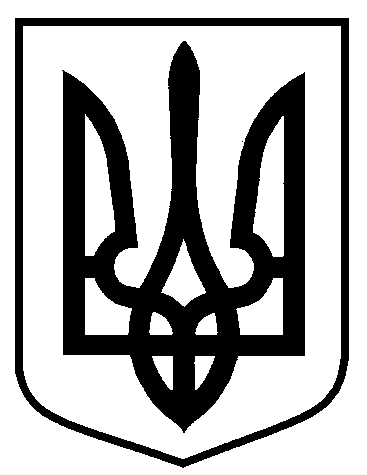 Виконавчий комітетРІШЕННЯвід 08.10.2019 № 570Про cкасування дозволу на розміщення зовнішньої рекламив м. СумиЗа письмовою заявою власника рекламного засобу, на підставі пункту 6.1 розділу 6 «Правил  розміщення  зовнішньої  реклами  на  території                               м. Суми» затверджених рішення  виконавчого  комітету  Сумської  міської  ради від 17.12.2013 № 650 (зі змінами), керуючись  статтею 40 Закону України          «Про місцеве самоврядування в Україні», виконавчий комітет Сумської міської ради ВИРІШИВ:  1.  Скасувати до закінчення строку дії дозволи на розміщення  зовнішньої  реклами  в  м. Суми (згідно з додатком). 2. Робочому органу з питань розміщення зовнішньої реклами на території м. Суми здійснити контроль за демонтажем рекламних засобів, дозволи  на розміщення яких скасовуються за цим рішенням (якщо такі встановлено).          3.  Контроль за виконанням даного рішення покласти на першого заступника міського голови Войтенка В. В.Міський голова                                                                                  О. М. Лисенко     Кривцов А.В., т. 700-103     Розіслати: Кривцову А.В.